关键字分号：在Java中 ,有一些字符被当作分隔符使用,最常用的分隔符是分号();，用来分隔语句 关键字都是小写字母 关键字不要作为标识符使用空白：在代码中遇到运算符时，例如 = 等，两端留出空格，增强代码可读性。 代码行之间，可以根据逻辑关系加空白行，增强可读性{ }花括号 用来包括自动初始化的数组的值 用来定义程序块,类,方法以及局部范围 Java注释 //  单行注释/*   单、多行注释 *//**  文档注释  */2 标识符的概念 给变量命名是尽量做到见名知义。Java语言中，对于变量，常量，方法，都有名字，统统称之为Java标识符。 标识符是用来给类、对象、方法、变量、接口和自定义数据类型命名的。 标识符的命名规则： 某一个区域中是唯一的，在不同的区域中可以使用同一名字 必须由字母、数字、下划线和$符号组成 不能以数字开头 不能使用非法的字符，如：#，%.......&等 不能使用系统关键字 不能使用空格来分隔 长度无限制 严格区分大小写 不同的标识符有一定的命名规矩 对于常量的命名要注意初始值例如：	myName,$points, _sys_ta是合法的 #name，25name，class，&time是非法的标识符的命名约定 类和接口名：每个字的首字母大写,例如MyClass，HelloWorld等。 方法名。首字母小写，其余的首字母大写，尽量少用下划线。例如，myName，setTime等。这种命名方法叫做驼峰式命名。 常量名。基本数据类型的常量名使用全部大写字母，字与字之间用下划线分隔。对象常量可大小混写。例如，SIZE_NAME。 变量名。可大小写混写，首字母小写，字间分隔符用字的首字母大写。不用下划线，少用美元符号。 3 包（package）包的概念： 物理上是文件夹 逻辑上是有逻辑关系的类的集合 包的作用： 避免类重名 控制访问权限包（package）的命名规范：在包名中，可以使用.号来区分包的级别；包名一般情况下是小写第一级 指该项目的类型，如com,org,gov等，第二级 指项目所开发或者运行的公司名称，如：chinasofti,icss,huawei等第三级 指项目的名称，如：corejava,bcms,oa,erp等第四级 指项目模块的名称，如：bean,action,exception,chapter01等编译Trainer后，其类文件将被编译在com/chinasofti/corejava/chapter03目录下 package com.chinasofti.corejava.chapter03;    public class Trainer{     } 包的作用包可以更好得管理逻辑相关的类，可以控制不同包之间的访问权限 导入外部包的类，关键字“import”	import passageName[1].passageName[2]….className;package com.chinasofti.corejava.chapter03;          Import  com.chinasofti.corejava.chapter04.Trainer;        public class  Test{                   public static void main(String[] args){	     }         } 4 访问权限1. 类（专指外部类）只可以是同包的default，或者公共的public    属性、方法可以选择四种权限的任意一个。但是实际中，属性多用private，方法、构造方法多用public Java语言有四个权限访问修饰符，权限从大到小依次为：1）public ：公共权限   修饰类、属性、方法。可以被任意类访问2）protected：受保护的权限   修饰属性、方法。  可以被同包类访问，如果不是同包类，必须是该类的子类才可以访问。3）default：同包权限  修饰类、属性、方法。只能被同包的类访问4）private：私有权限  修饰属性、方法。 只能在本类中访问		 自行编写Java类，在该类中定义四个方法，访问权限分别是public,protected,(default),private,在另一个类中分别访问这四个方法。两个类在不同包里。查看编译情况。package com.chinasofti.a;

public class A {
 public void f1(){
 }
 protected void f2(){
 }
 void f3(){
 }
 private void f4(){
 }
}

package com.chinasofti.b;

import com.chinasofti.a.A;

public class B {
 public static void main(String[] args){
  A a=new A();
  a.f1();
  a.f2();
  a.f3();
  a.f4();
 }
}


自行编写Java类，体现封装性的含义。public class Person {
 private String name;
 private int age;
 
 public void setAge(int age){
  if(age>=0){
   this.age=age;
  }
 }
}


Java中的流程 顺序流程 分支流程 循环流程 条件语句 — if语法格式 — if ( 单一条件) 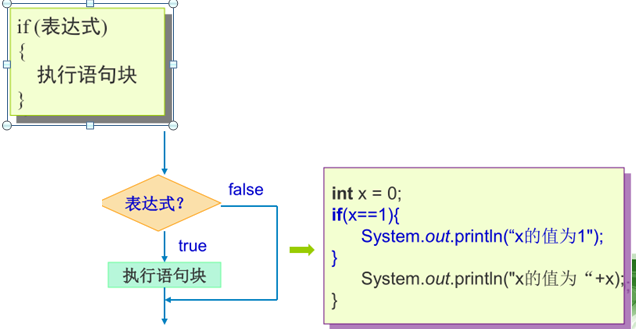 条件语句 — if （说明） 条件表达式可以是任何一种逻辑表达式 如果表达式值为true，则执行花括号的内容后，再执行后面的语句如果表达的值为false，则直接执行后面的语句如果，大括号只有一条语句，则可以省略大括号（推荐不省略） 条件语句 — if…else… 语法格式 — if …else… ( 二选一)变量 =  布尔表达式 ?  语句1: 语句2ü 如果布尔表达式的值为true，则执行语句1ü 如果布尔表达式的值为false，则执行语句2 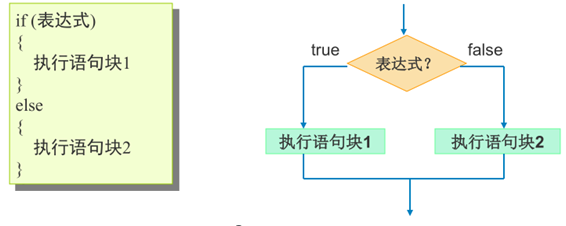 条件语句 — if…else… 示例 int x = 2;if(x<2){x++;}else{x--;}System.out.println("x="+x); int x = 2;x=x<2?++x:--x;System.out.println("x="+x); 条件语句 — if…else if… 语法格式 — if …else if…( 多选一)，可嵌套多个else if 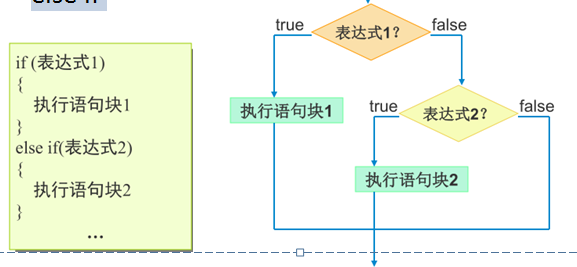 条件语句 — if…else if…示例 int x = 88;if(x<60){System.out.println(“成绩不合格”);}else if(x>=85){System.out.println(“成绩优秀”);}else{System.out.println(“成级良好”);} 条件语句 — switch 语法格式 — switch switch (表达式){case 取值1：语句块1…case 取值n：语句块ndefault: 语句块n+1} 条件语句 — switch（说明）表达式的值只可以接受int、byte、char、short 型、枚举，JDK1.6以后String也可以，不接受其他类型的值，不允许有重复的case取值switch一旦碰到第一次case匹配，程序就会跳转到这个标签位置开始顺序执行以后所有的程序代码，而不管后面的case条件是否匹配，直到碰到break语句为止 条件语句 — switch示例 int x = 2;switch (x) {case 1:System.out.println("Monday");break;case 2:System.out.println("Tuesday");break;case 3:System.out.println("Wednesday");break;default:System.out.println("Sorry,I don't know");} 循环语句 — while while (条件表达式){执行语句块} 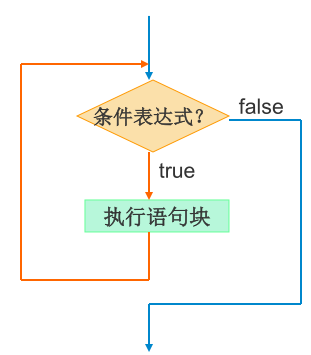 循环语句 — while 示例   需求：计算1+2+3+…+10的和（提示利用while语句） int x=1;int sum = 0;while(x<11){ sum = sum + x; x++;}System.out.println(sum); 循环语句 — do…while  至少会执行一次循环  语法格式 do{执行语句块； } while(条件表达式 ); 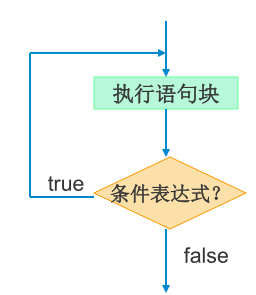 循环语句 — do…whileint x=3;do{System.out.println("x="+x);x++;} while(x<3); 循环语句 — forfor(初始化表达式；循环条件表达式；循环后的操作表达式){执行语句块} 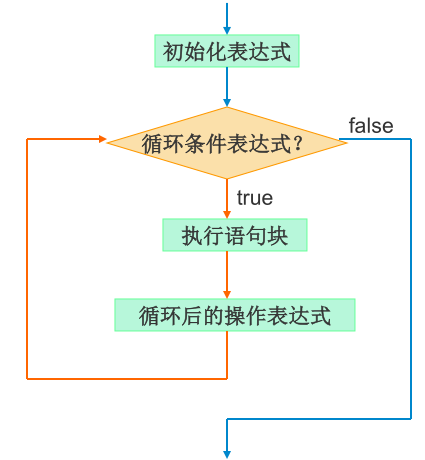 循环语句 —  死循环for(int x=1;;x++){System.out.println("x="+x);} 循环的中断语句 — break 、continue中断语句 多重循环中可以使用标号，指定中断的具体循环 在使用循环语句时，只有循环条件表达式的值为false时，才能结束循环。有时，我们想提前中断循环，要实现这一点，只需要在循环语句块中添加break或continue语句 中断语句 — breakbreak语句用于终止某个语句块的执行。用在循环语句体中，可以强行退出循环。 “break;”语句：可以出现在while、do…while、for、switch语句体中。 “break label”语句 ：可以出现在任何语句体中。多数还是使用在循环中。中断语句 — break示例1      需求：累加求和：1+2+3+……直到和为666结束循环 int i , sum;for(i=1;i<101;i++){sum+=i;if(sum>=666){break;    }}System.out.println(“从1到”+i+“的和为sum”); 中断语句 — breakpublic class Test {public static void main(String[] args) {outer: for (int i = 0; i < 10; i++) {System.out.println("Outer loop");inner: while (true) {Scanner sc = new Scanner(System.in);String s = sc.next();System.out.println("inner Loop:" + s);if (s.equals("hello"))break inner;if (s.equals("kitty"))break outer;}}}}中断语句 — continue continue语句用在循环语句体中，用于终止某次循环过程，跳过循环体中continue语句下未执行的循环，开始下一次循环过程 “continue;” 语句：只能出现在循环语句while、do…while、for中for(int i=1;i<50;i++) {if((i%2)==0){continue;}System.out.print(i+" ");} 关键字类 enum、interface、class、extends、implements 对象 new、instanceof、this、super包 package、import数据类型 byte、short、int、long、float、double、char、boolean分支 if、 else、switch、case、break、continue循环 do、while、for方法 void、return异常 throw、throws、try、catch、finally修饰符 Abstract、final、private、protected、public、、static、synchronized、strictfp、native、assert、transient、volatile保留字 const、goto 